1. Највиша планина у Србији је  ______________________.
2. У кругове на карти упиши бројеве река које протичу кроз Србију.

1.Дунав                                                                                     
2.Сава                                                                                                           
3.Дрина                                                                                           
4.Западна Морава                                                                        
5.Јужна Морава                                                                         
6.Велика Морава                                                                                
7.Тиса                                                                              
8.Тимок                                                                     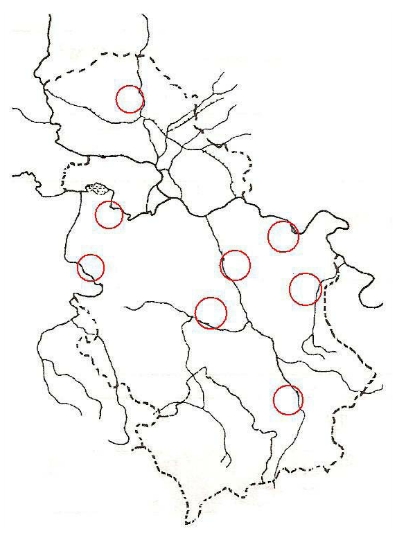 3. Брдско-планинска област заузима највећи део Србије? (Заокружи тачан одговор)ДА                                НЕ4. Само једна река не припада овом низу :
(Заокружи тачан одговор)Колубара        Сава        Лепенац          Дунав         ДринаОбјасни зашто та река не припада овом низу :
____________________________________________________________________________________________________________________________________________________________
5. Поморавље је назив за :(Заокружи тачан одговор)а) планине уз реке Велику Мораву, Западну Мораву и Јужну Мораву
б) клисуре река Велике Мораве, Западне Мораве и Јужне Мораве
в) равнице уз реке Велику Мораву, Западну Мораву и Јужну Мораву
г) насеља уз реке Велику Мораву, Западну Мораву и Јужну Мораву
6. Зашто реке теку у одређеном смеру?
Образложи : _____________________________________________________________________________